Tutorial para padres y apoderados Historia 6° A- B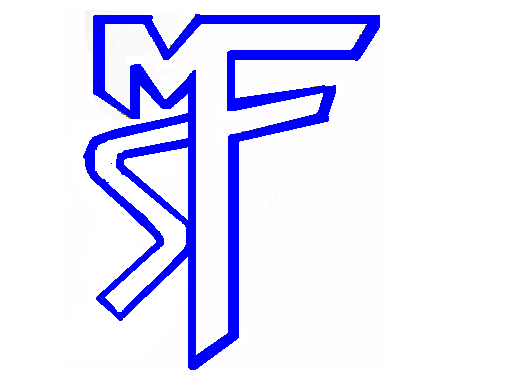 Semana:  Lunes 9 a 13 noviembreCurso 6° BásicoAsignaturaProfesoras                    Historia, Geografía y Ciencias SocialesCamila Aguilera - Mónica OyarzúnObjetivospriorizadosOA8Comparar diferentes visiones sobre el quiebre de la democracia en Chile, el régimen o dictadura militar y el proceso de recuperación de la democracia a fines del siglo XX, considerando los distintos actores, experiencias y puntos de vista, y el consenso actual con respecto al valor de la democracia.Material Dispositivo electrónico (computador, celular, etc.)Texto de Historia, páginas 158 y 159Guía Evidencia Live worksheet: Trabajo de análisis y reflexión con texto.Tutorial de actividadesUNIDAD N°3:      CHILE EN EL SIGLO XX.¿CÓMO FUE EL PROCESO DE DEMOCRATIZACIÓN DE LA SOCIEDAD A PARTIR DEL SIGLO XX?Violación a los derechos humanos y exilioHola estimados estudiantes de 6°A y 6°B, la clase pasada vimos el golpe militar de 1973. Al tomar el poder la junta militar comenzó de forma inmediata a reprimir a sus opositores, mediante detenciones injustas, asesinatos, secuestros y torturas, desapariciones forzadas provocando una violación a los derechos humanos sistemática por muchos años. Debido a esto muchas personas se exiliaron en otros países como refugiados políticos de manera obligada o voluntaria. Propósito: es importante que puedas reflexionar frente al impacto que provocaron las violaciones a los DDHH en dictadura, analizar testimonios y reforzar la empatía e imaginación histórica. TRABAJO ESCOLAR (Recuerda entregar los trabajos semanales anteriores y el Formulario de la semana.) ACTIVIDAD1: lee las páginas 158 y 159 de tu texto. Testimonios. ACTIVIDAD 2 Evidencia Trabaja con tu Guía interactiva: Esta semana deberás leer unos recursos (textos) que entregan información sobre la violación de los derechos humanos y el exilio que se produjo durante la dictadura militar en Chile. Ingresa al siguiente link, responde a las preguntas y observa el video que te ayudará a entender de mejor manera todo lo sucedido. Link : https://es.liveworksheets.com/lo1310682pnTe recuerdo que al finalizar tu guía, debes agregar el siguiente código : 4jmspkanqv ACTIVIDAD 3 ACTIVIDAD CLASE POR MEET : luego te invitamos a hacer un recorrido por el museo de la memoria ingresando a este link. Link: https://conectadosconlamemoria.cl/recorre-el-museo/Al finalizar la clase, deberás responder a las siguientes preguntas metacognitivas: Link https://wordwall.net/es/resource/2637790/rueda-metacognitiva(Envía tu trabajo a la profesora de la asignatura)6° A: m.oyarzun@colegiosfnvalpo.cl  +56948493231    wsp oficial profesora6° B: camila.aguilerah@colegiosfnvalpo.clEducadora   Diferencial          6° A: Francisca.vargast@colegiosfnvalpo.clEducadora   Diferencial          6° B:  katalina.z.15@gmail.comSe sugiere a los padres y apoderados, felicitar y alentar permanentemente el trabajo de los estudiantes, una palabra de aliento nos reconforta y anima a seguir.